Svalbard and Jan Mayen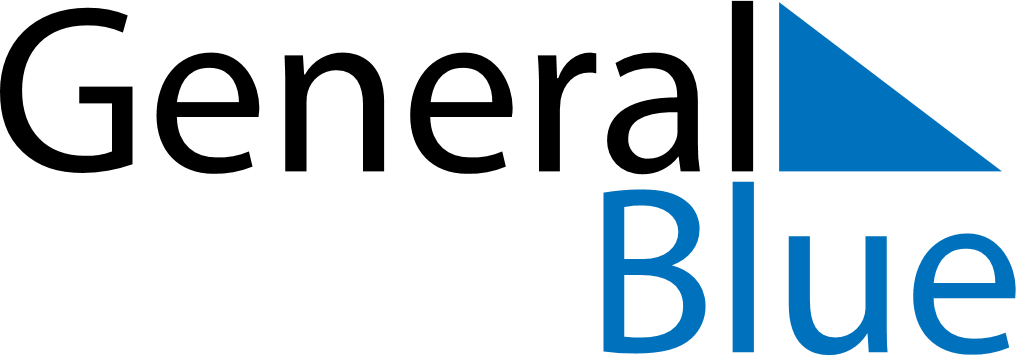 Svalbard and Jan MayenSvalbard and Jan MayenSvalbard and Jan MayenSvalbard and Jan MayenSvalbard and Jan MayenSvalbard and Jan MayenSvalbard and Jan MayenApril 2020April 2020April 2020April 2020April 2020April 2020April 2020April 2020MondayTuesdayWednesdayThursdayFridaySaturdaySunday123456789101112131415161718192021222324252627282930May 2020May 2020May 2020May 2020May 2020May 2020May 2020May 2020MondayTuesdayWednesdayThursdayFridaySaturdaySunday12345678910111213141516171819202122232425262728293031June 2020June 2020June 2020June 2020June 2020June 2020June 2020June 2020MondayTuesdayWednesdayThursdayFridaySaturdaySunday123456789101112131415161718192021222324252627282930 Apr 5: Palm SundayMay 31: PentecostApr 9: Maundy ThursdayJun 1: Whit MondayApr 10: Good FridayJun 23: Midsummar EveApr 12: Easter SundayApr 13: Easter MondayMay 1: Labour DayMay 8: Liberation DayMay 17: Constitution DayMay 21: Ascension Day